Naručilac OPŠTINA BERANE, 
Broj 05-404-195 
Mjesto i datum Berane 10/06/2015OPŠTINA BERANE, objavljujeTENDERSKU DOKUMENTACIJU 
broj: 05-404-195 
za Otvoreni postupak javne nabavkeI Podaci o naručiocuII Predmet javne nabavkeTop of FormRobe
Radovi
UslugeBottom of FormOpis (dodatak)Izbor najpovoljnijeg ponuđača za izvođenje radova na sanaciji AB-pločastog mosta na putnom pravcu Rudeš-Šudikovo (Budimlja), u svemu prema predmjeru radova koji je sastavni dio tenderske dokumentacije.Top of FormOznačiti da li se predmet javne nabavke nabavlja kao:cjelina
partije (navesti partije)Bottom of FormIII Podaci o zaključivanju okvirnog sporazuma (ukoliko je primjenjivo)Javna nabavka predviđa zaključivanje okvirnog sporazumaTop of Formda
neBottom of FormIV Procijenjena vrijednost javne nabavkeProcijenjena vrijednost javne nabavke u eurima sa uračunatim PDV-om: 8.500,00 €V Kriterijum za izbor najpovoljnije ponudeTop of Formnajniža ponuđena cijena
ekonomski najpovoljnija ponudaBottom of Form1. najniža ponuđena cijena, broj bodova 90,002. rok isporuke roba ili izvršenja usluga ili radova , broj bodova 10,00VI Dodatne informacijeVII DokumentacijaTenderska dokumentacijaPojasnjenje i Izmjena Tenderske dokumentacijeOdluke (rješenja)Mjesto i datum objavljivanja:Portal Uprave za javne nabavke: portal.ujn.gov.me 
Zadnja izmjena dana: 11/06/2015 12:53:55
CRNA GORA
Ministarstvo finansija
Uprava za javne nabavke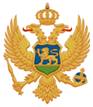 Naručilac: 
OPŠTINA BERANEKontakt osoba/e: 
Ana DošljakAdresa: 
IV Crnogorske br.1Poštanski broj: 
84300Grad: 
BeraneIdentifikacioni broj: 
02023997Telefon: 
068/895-755Fax: 
051-233-357Elektronska pošta (e-mail): 
nabavka@berane.co.meInternet stranica (web): 
www.berane.me45221119-9Obnova mostaTip dokumentaNaziv fajlaVeličina (KB)Datum unosaTenderska dokumentacijatenderska, otvoreni - poziv 03-15.doc44711/06/2015 09:08:02Tip dokumentaNaziv fajlaVeličina (KB)Datum unosaTip dokumentaNaziv fajlaVeličina (KB)Datum unosa